 LONGUEUR D'UNE COURBE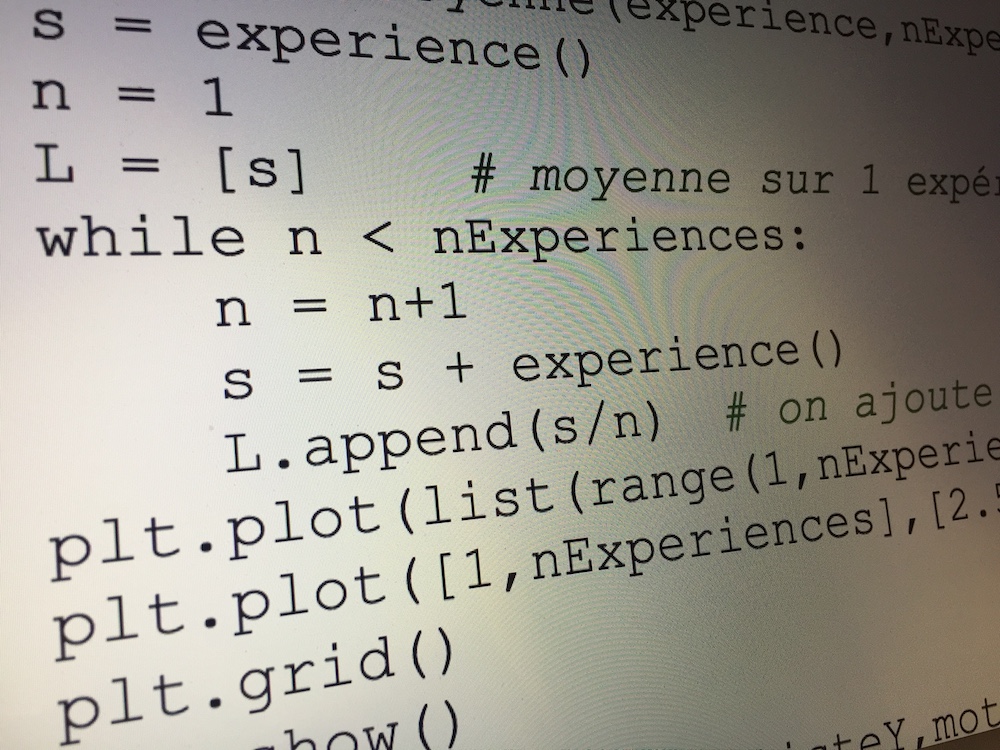 Dans un repère orthonormé, on veut calculer, sur l'intervalle [0 ; 3], une valeur approchée de la longueur de la courbe de la fonction f définie par  ..1) Pour cela, on a placé sur la courbe quatre points A, B, C et D d'abscisses respectives 0, 1, 2 et 3 formant trois segments [AB], [BC] et [CD].En calculant la somme AB + BC + CD donner une première approximation de la longueur de la courbe de la fonction f sur l'intervalle [0 ; 3].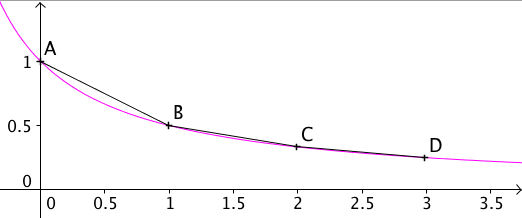 2) Une meilleure approximation s'obtient avec un plus grand nombre de points sur la courbe dont les abscisses sont réparties régulièrement sur l'intervalle [0 ; 3].L'algorithme à compléter suivant permet d'obtenir une approximation de la longueur de la courbe de la fonction f sur l'intervalle [0 ; 3] en fonction du nombre N de segments ainsi formés.1) a) Que permet de calculer la variable p.    b) Compléter la ligne 8 de l’algorithme. 2) Programmer et tester l'algorithme précédent pour différentes valeurs de N.Avec Python :	La syntaxe pour "racine carrée" est sqrt.Saisir au début du programme from math import*3) Adapter le programme pour obtenir une approximation de la longueur de la courbe de la fonction f sur l'intervalle [1 ; 5]. Donner cette longueur.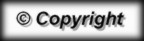 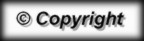 L ← 0p ← 3/Nx1 ← 0x2 ← x1 + pPour i allant de 1 à N               y1 ← 1/(x1 + 1)               y2 ← 1/(x2 + 1)               L ← L + …               x1 ← x1 + p               x2 ← x2 + pFin PourAfficher L